БУ ВОСУРГУТСКИЙ ГОСУДАРСТВЕННЫЙ УНИВЕРСИТЕТХАНТЫ-МАНСИЙСКОГО АВТОНОМНОГО ОКРУГА – ЮГРЫРЕЦЕНЗИЯна  социальный проект «Карьера начинается с детства»МБОУ НШ «Прогимназия» ОСНОВНЫЕ ДОСТОИНСТВА И НЕДОСТАТКИ ПРОЕКТААктуальность, значимость в практическом плане.Представленный проект, представляет собой систему мероприятий, направленных на формирование профориентационной компетентности младших школьников (иными словами формирование у обучающихся компетенций, связанных с пониманием сущности и социальной значимости своей будущей профессии).  Именно организация профориентационной работы в начальной школе требует комплексного, системного подхода, когда каждая из форм воздействия закладывает фундамент последующей, одно мероприятие вытекает из другого, является его продолжением, но уже большим по объему и содержанию, значимости. Профессиональная ориентация в общеобразовательной организации представляет собой научно-обоснованную систему мер, способствующих профессиональному самоопределению личности, формированию будущего профессионала, умеющего с наибольшей пользой для себя и общества применить сформированные компетенции.2. Краткая характеристика проекта.Проект содержит цели и задачи. Цель проекта - формирование представлений о востребованных профессиях современности. Проект  «Карьера начинается с детства» позволит выработать у школьников понимание важности целенаправленного раннего  знакомства с миром профессий и уважительного отношения к любому труду, потребность в получении знаний о  многообразии профессий,  сформировать отношение к людям любого труда, как к высшей ценности общества. В проекте прописаны оценка результативности; формы организации и проведения; команда проекта, смета и четкий план реализации проекта.Достоинства  и недостатки проекта.Несомненным достоинством проекта является большое разнообразие форм проведения профориентационной работы. Педагогический коллектив осуществляет изучение научно-теоретических основ и практического опыта профориентационной работы с обучающимися начальных классов и старшими группами дошкольного отделения, возможности урочной и внеурочной деятельности, что позволяет целенаправленно и последовательно заниматься вопросами профессиональной ориентации.Недостатков в проекте не обнаружено.Особые замечания, пожелания и предложения.В рамках социального проекта «Карьера начинается с детства» школьники сформируют представление о многообразии мира профессий, какие личностные и профессиональные качества нужно воспитывать в себе для успешного освоения выбранной профессии. Итоговым заданием проекта является создание обучающимся страницы о выбранной профессии, которая войдет в электронный сборник «Мир профессий».Проект заслуживает положительной оценки и может быть предложен к реализации.Рецензент: Журавель Ирина Борисовна, к.пед.н., доцент кафедры педагогики, профессионального и дополнительного образования БУ ВО «Сургутского государственного университета ХМАО - Югры»Дата: «_16_»_апреля_2021г.                           Подпись: 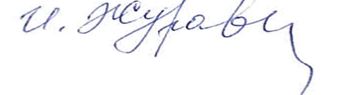 